Il est interdit aux candidats de signer leur composition ou d'y mettre un signe quelconque pouvant indiquer sa provenance.Baccalauréat Professionnel Maintenance des Systèmes de Production Connectés 
Épreuve E2	PREPARATION D’UNE INTERVENTION 
Sous-épreuve E2. a	Analyse et exploitation des données techniquesDOSSIERQUESTIONS-REPONSES                           Matériel autorisé :L’usage de la calculatrice avec mode examen actif est autorisé.L’usage de calculatrice sans mémoire, « type collège » est autorisé :ProblématiqueUne panne s’est produite sur la ligne de gestion des résidus de fabrication :Le moteur du motoréducteur de la partie malaxage est tombé en panne et n’est pas réparable.Nous sommes pendant la crise du Covid, pendant le 1er confinement.Etant soumis aux problèmes d’approvisionnement mondiaux de composants électriques, le délai précis de livraison du moteur neuf est totalement inconnu mais au minimum la machine va être immobilisée pendant plusieurs mois.Les utilisateurs du Briqueticc souhaitent vérifier s’il est possible d’adapter un moteur qu’ils ont en stock dans leur magasin afin de maintenir l’activité de ce système.On vous propose donc, dans cette partie d’étudier et de valider la faisabilité de ce changement.Q1.1 – Compléter le diagramme SADT A-0 suivant en replaçant au bon endroit les termes suivants : résidus de fabrication, Briqueticc, briquettes combustibles, Transformer des résidus de fabrication en briquettes combustibles.Q1.2 – Identifier les différents sous-ensembles permettant d’assurer les fonctions suivantes en indiquant le repère dans la bulle : Malaxer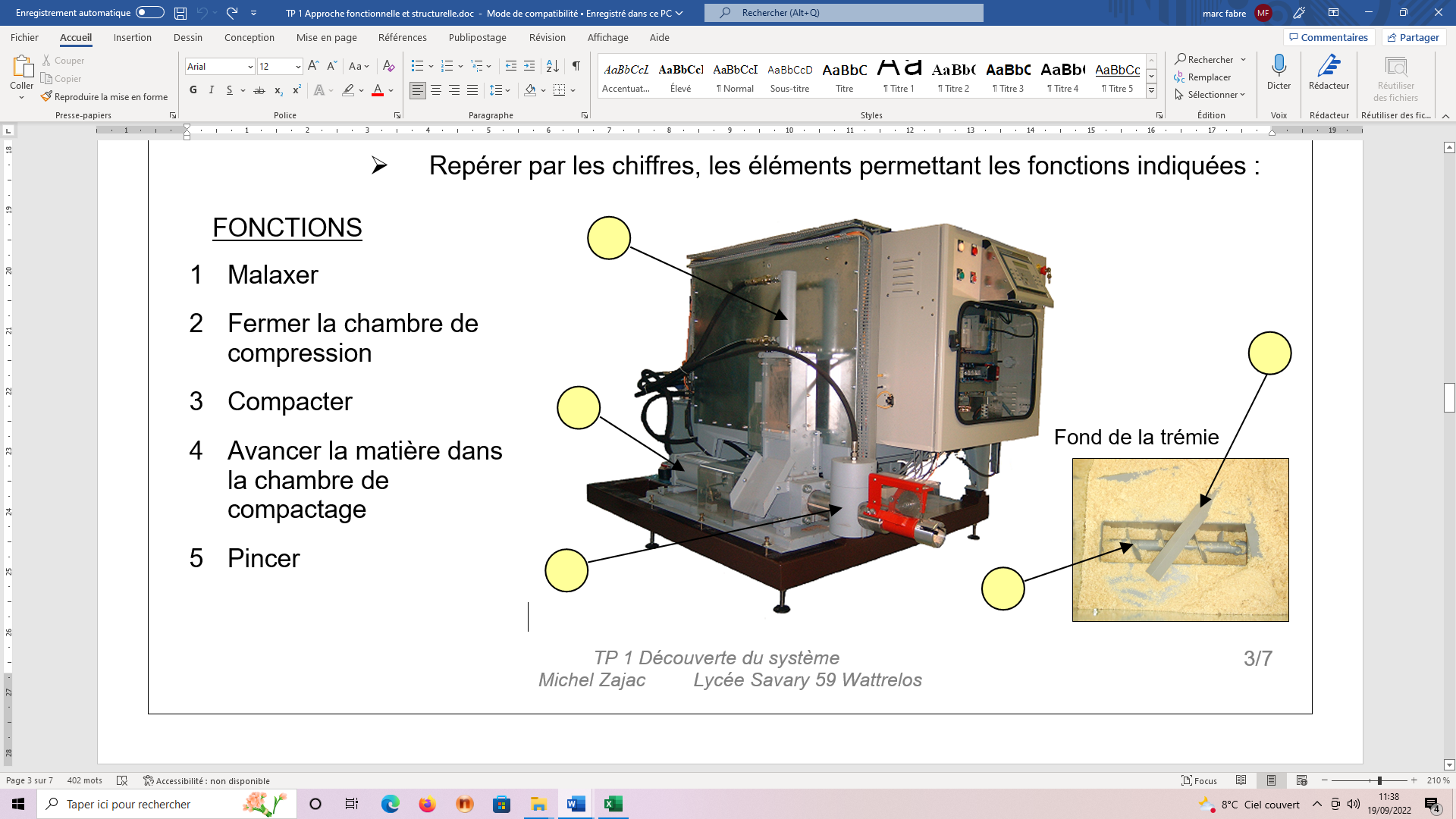 Fermer la chambrede compressionCompacter Avancer la matière dans la chambre de compactagePincer Q1.3 – Indiquer sur quelle fonction nous allons devoir agir pour solutionner le problème rencontré :……………………………………………..Q2-1 – Indiquer, en vous servant du dossier technique et ressource, quel sous-ensemble permet de réaliser cette fonction : ………………………………………………………….Q2.2 – Entourer-le sur la photo ci-dessous.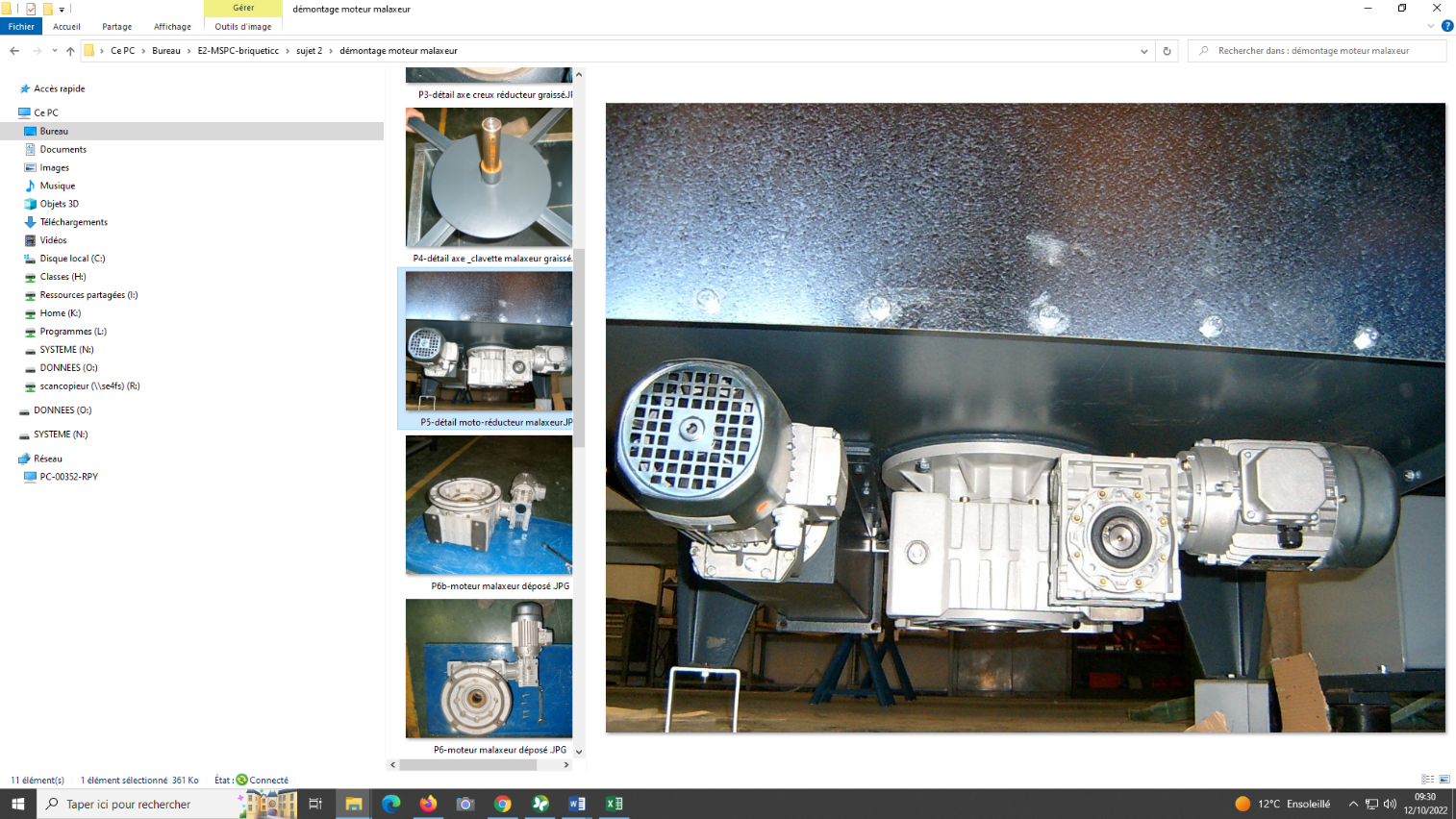 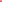 Q2.3 – En vous servant des photos prises lors du démontage, relever les données des plaques signalétiques des éléments qui composent ce sous-ensemble :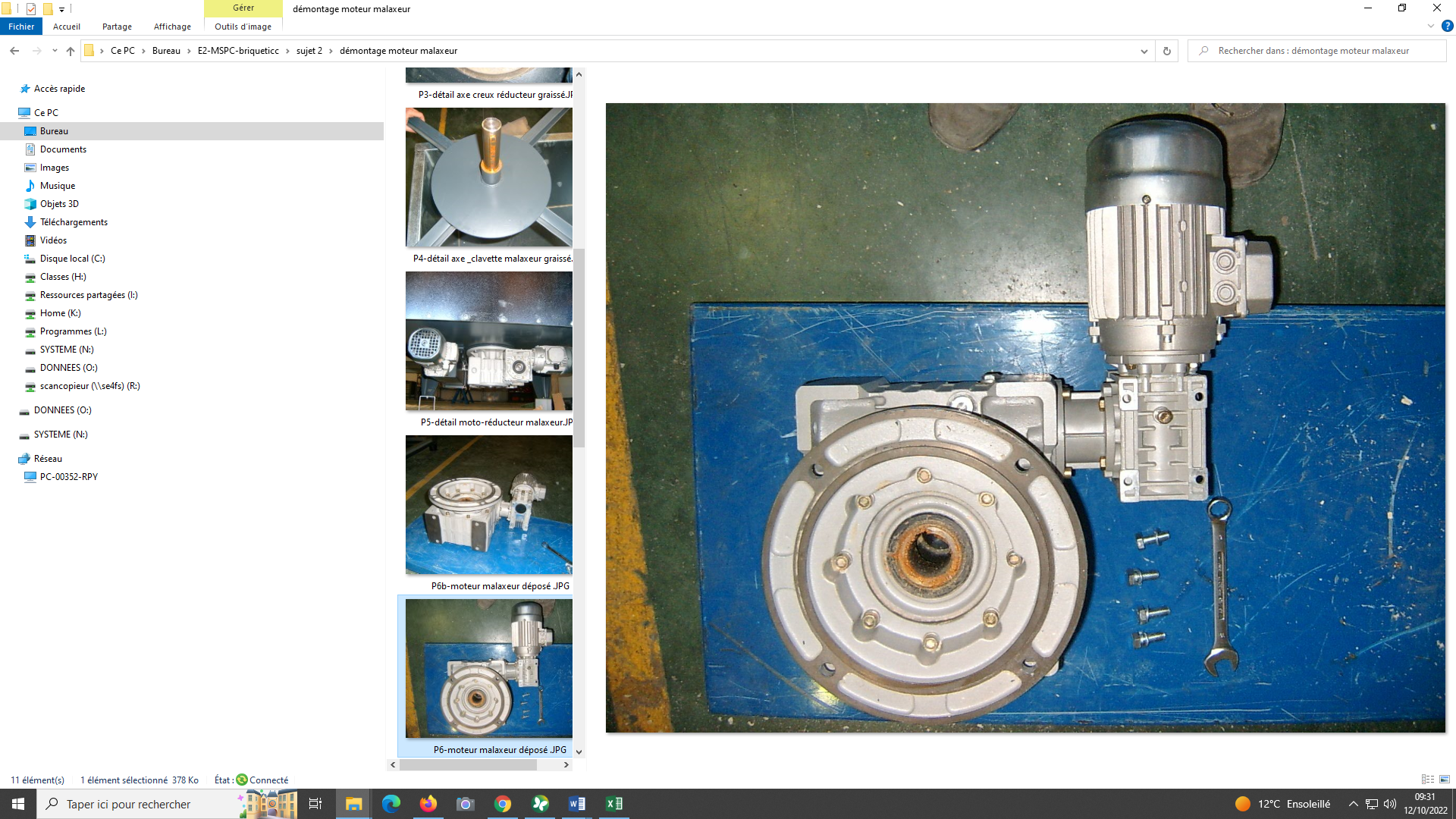 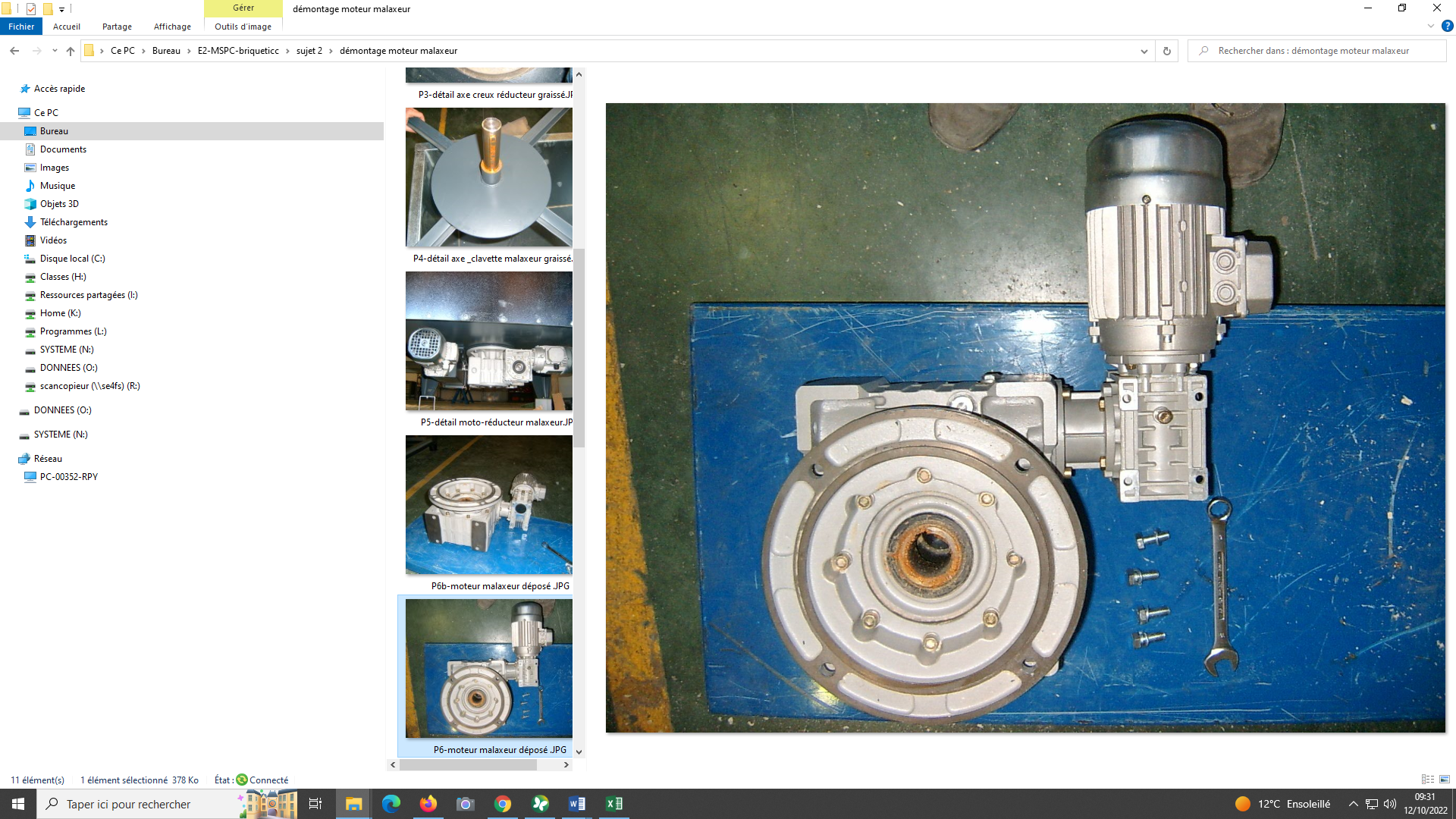 Q2.4 – Comment s’appellent ces types de réducteur, entourer la bonne réponse.Q2.5 – Citer deux avantages et un inconvénient de ce type de réducteurs parmi la liste suivante.Silencieux / Bon marché / Système de tension nécessaire / Grand rapport de réduction / Mauvais rendement	Avantages : ………………………………………………………………………	Inconvénient : ……………………………………………………………………….Q2.6 – Expliquer l’intérêt de monter deux réducteurs à la suite l’un de l’autre.…………………………………………………………………………………………………………………………………………………………………………………………………………………………Le montage de deux réducteurs en série est appelémotoréducteur à roue et vis combinés.Q3.1 – Indiquer la désignation, les caractéristiques et la fonction des composants ci-dessousQ4.1 – En vous servant des informations relevées à la question 2.3 et en consultant la documentation DTR7/12, donner la référence de ce motoréducteur à roue et vis combinés :Motoréducteur à roue et vis combinés CMM ………../……….Q4.2 – Relever, toujours dans DTR7/12, les deux ratios concernant ce motoréducteur combiné. 	i1 =   ………….	i2 =    ……….…Ces ratios correspondent au rapport de réduction de chacun des réducteurs.	Par exemple, un ratio de 60 correspond à un rapport de réduction de r = 1/60.Q4.3 – Déterminer les caractéristiques de denture des deux réducteurs, le nombre de filet(s) de la vis (Z) et le nombre de dents de la roue (Zroue) :- en vous servant du dossier technique DTR6/12 pour la vis - par calcul pour la roue.Pour rappel r = Nb filets vis (Z) / Z  roue	Réducteur 1 : r1 = …………         		Nb filet vis 1 = ……………					Calculer 	Zr roue 1 = ………………..Réducteur 2 : r2 = ……………          		Nb filet vis 2 = ……………..					Calculer		Zr roue 2 = …………………………Q4.4 – Calculer le rapport de transmission global r de ce motoréducteur combiné : rglobal = …………………………………………………………….Déterminer le ratio i global, relatif au rapport de transmission global r de ce motoréducteur combiné :iglobal = …………………………………………………………….Q4.5 – A partir du ratio i et de la référence du motoréducteur à roue et vis sans fin combiné, déterminer Nmoteur , la fréquence de rotation du moteur, en fonction de N2 (fréquence de rotation en sortie du réducteur 2) et du ratio i.	Formule : Nmoteur = N2 x iApplication numérique : …………………………………………………………..Q4.6 – Compléter la chaîne de puissance en recherchant dans la documentation technique DTR8/12 les caractéristiques entrée/sortie de ce sous-ensemble :À la suite de la panne du moteur MTA80K4 nous avons trouvé dans l’atelier un moteur MTA71G4 non utilisé qui pourrait s’adapter au réducteur combiné présent sur le Briqueticc, afin de ne pas avoir à stopper la fabrication de briquette combustible. Q4.7 – Entourer dans l’extrait de documentation technique la ligne qui nous permet de dire que ce choix est envisageable. 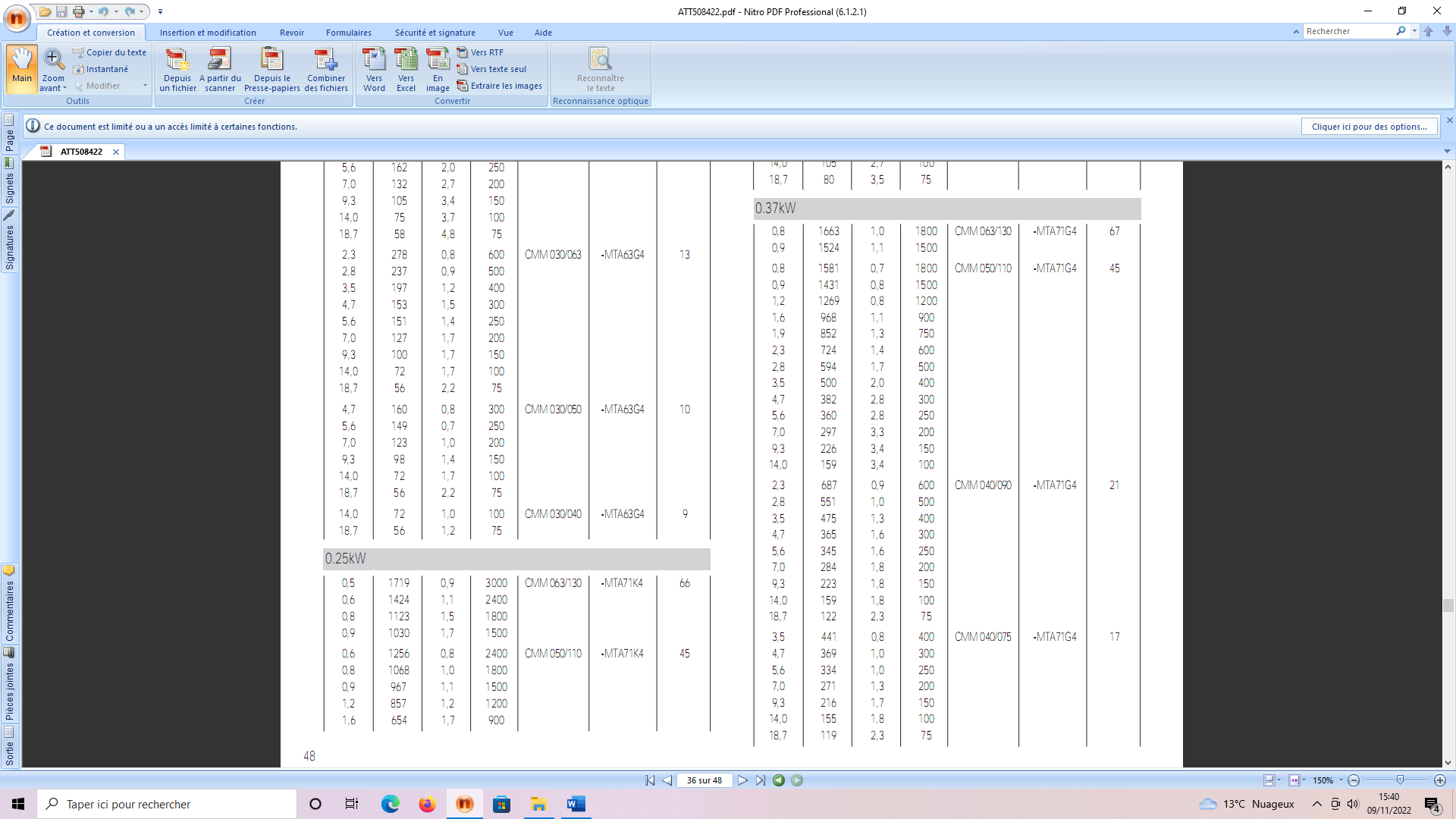 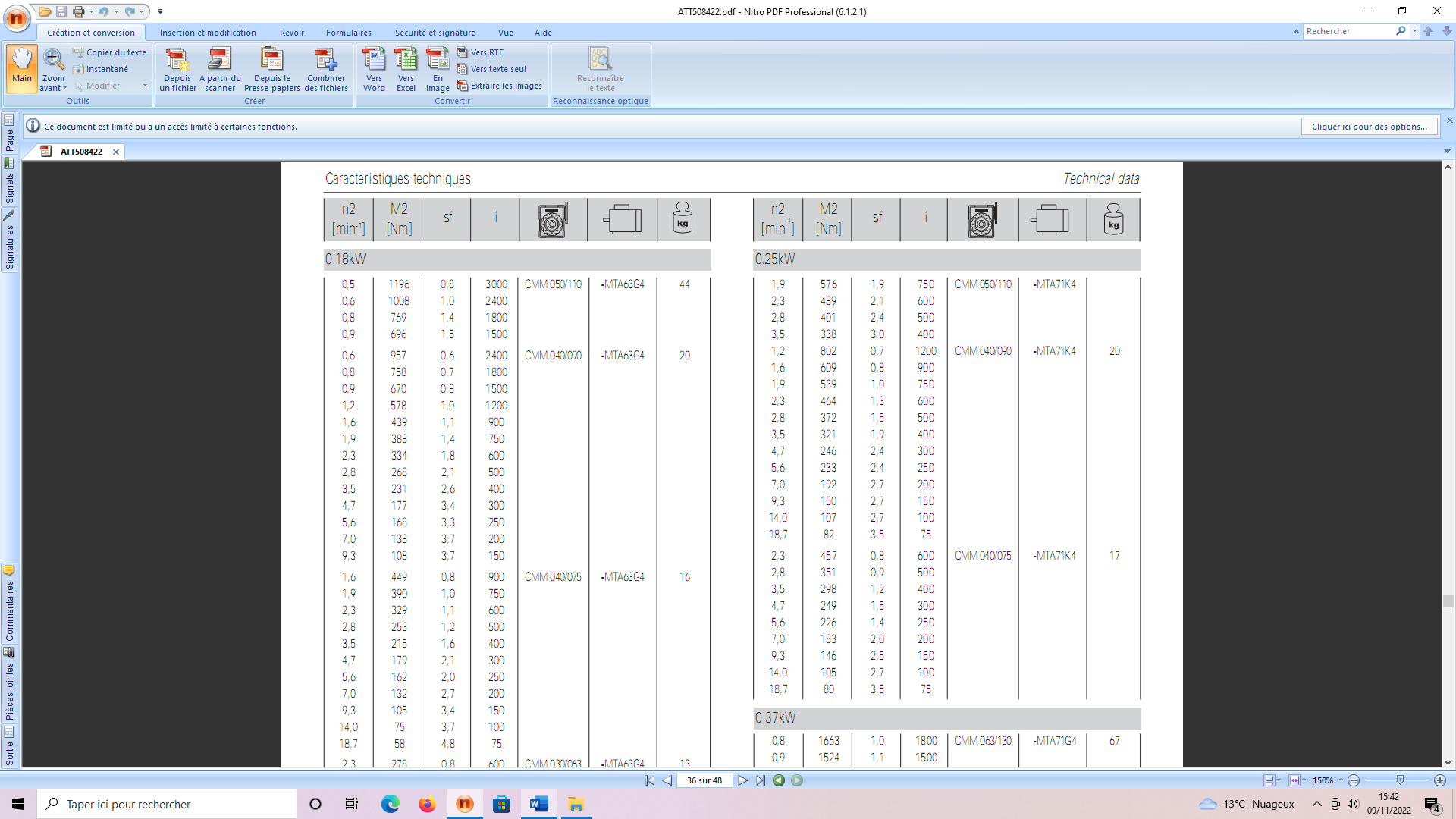 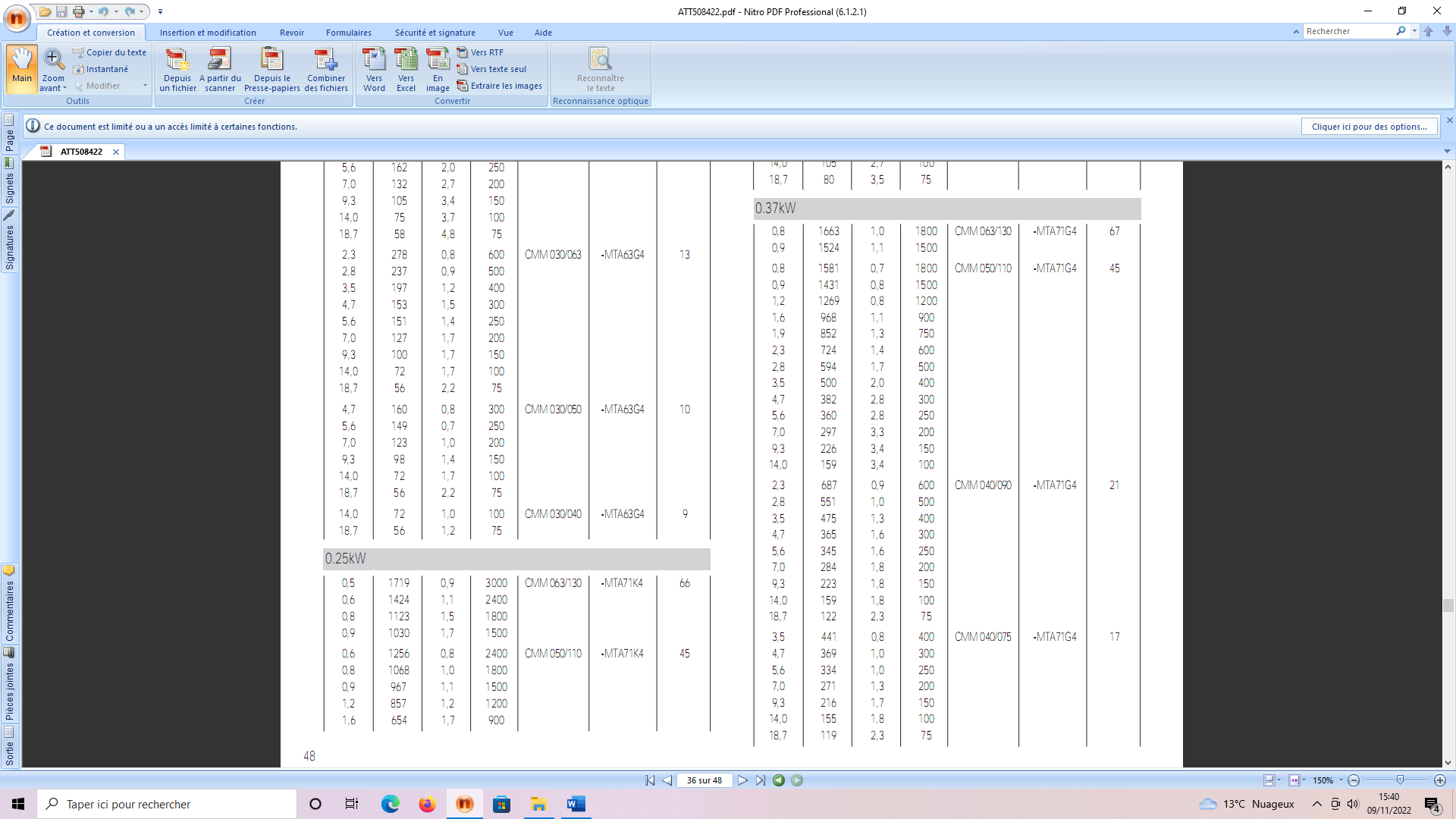 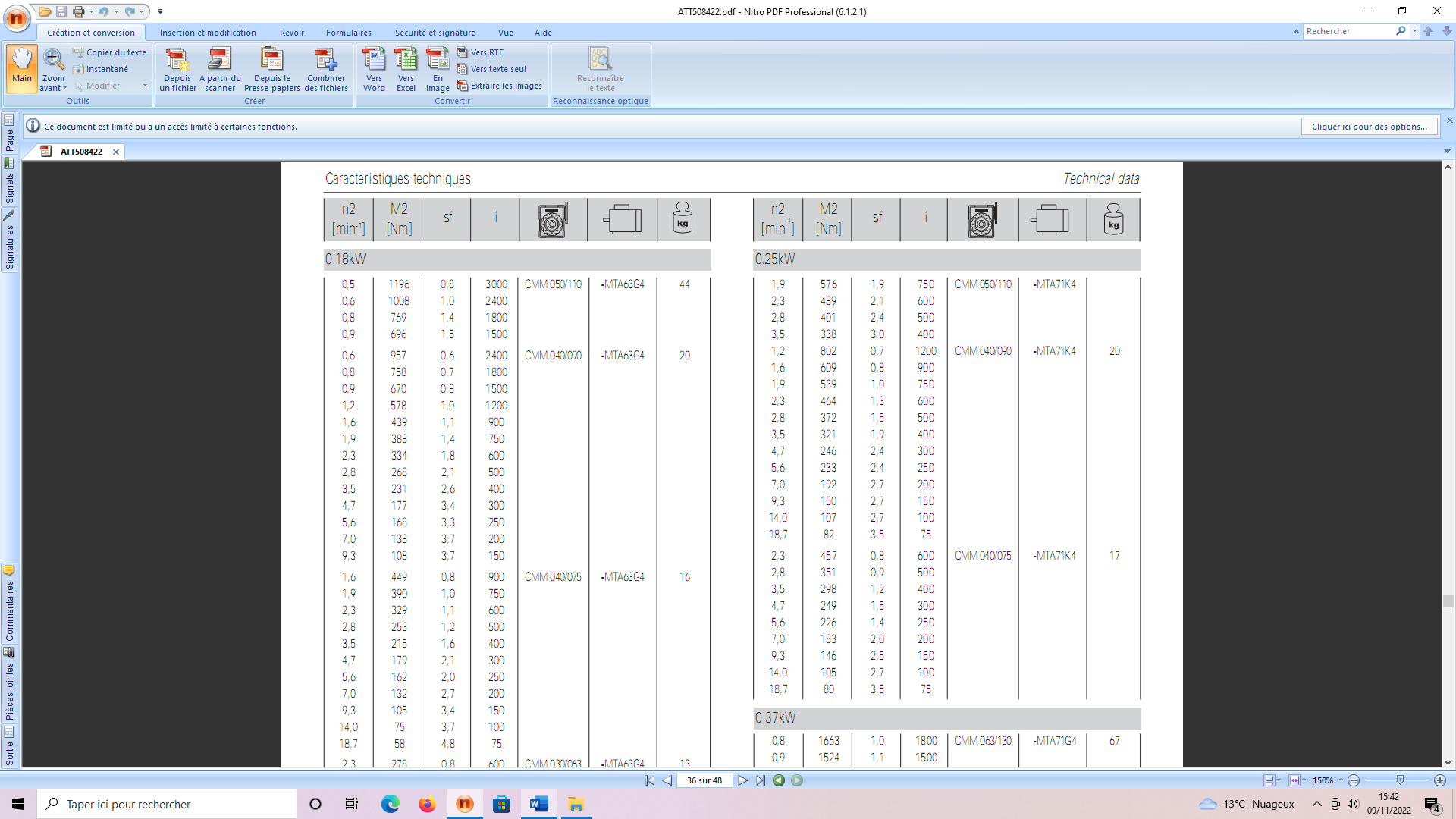 Q4.8 – Indiquer les deux facteurs modifiés par rapport au montage d’origine. Vous donnerez la valeur initiale et celle provoquée par ce changement.	Facteur 1 : …………………………………………………………………………………….Facteur 2 : …………………………………………………………………………………….Q4.9 – Indiquer si ces deux facteurs risquent de poser un problème par rapport au bon fonctionnement du système, justifier votre réponse.Facteur 1 : ……………………………………………………………………………………...………………………………………………………………………………………………….. Facteur 2 : ………………………………………………………………………………………	…………………………………………………………………………………………………….Q4.10 – Le moteur est-il (cocher la bonne réponse) :  Correctement dimensionné	  Sous-dimensionné	  Sur-dimensionnéQ4.11 – Quelles solutions préconisez-vous pour pouvoir utiliser le système Briqueticc ?    Cocher la ou les réponses  Charger moins la trémie  Utiliser des matériaux les moins denses   Baisser la fréquence de rotation  Incliner le briqueticc pour favoriser l’écoulement du matériauAcadémie :Académie :Académie :Session :Session :Examen :Examen :Examen :Examen :Série :Spécialité/option :Spécialité/option :Repère de l’épreuve :Repère de l’épreuve :Repère de l’épreuve :Épreuve/sous épreuve :Épreuve/sous épreuve :Épreuve/sous épreuve :Épreuve/sous épreuve :Épreuve/sous épreuve :NOM :NOM :NOM :NOM :NOM :(en majuscule, suivi s’il y a lieu, du nom d’épouse)Prénoms :N° du candidat ………………..(le numéro est celui qui figure sur la convocation ou liste d’appel)N° du candidat ………………..(le numéro est celui qui figure sur la convocation ou liste d’appel)N° du candidat ………………..(le numéro est celui qui figure sur la convocation ou liste d’appel)N° du candidat ………………..(le numéro est celui qui figure sur la convocation ou liste d’appel)Né(e) le :N° du candidat ………………..(le numéro est celui qui figure sur la convocation ou liste d’appel)N° du candidat ………………..(le numéro est celui qui figure sur la convocation ou liste d’appel)N° du candidat ………………..(le numéro est celui qui figure sur la convocation ou liste d’appel)N° du candidat ………………..(le numéro est celui qui figure sur la convocation ou liste d’appel)N° du candidat ………………..(le numéro est celui qui figure sur la convocation ou liste d’appel)N° du candidat ………………..(le numéro est celui qui figure sur la convocation ou liste d’appel)N° du candidat ………………..(le numéro est celui qui figure sur la convocation ou liste d’appel)N° du candidat ………………..(le numéro est celui qui figure sur la convocation ou liste d’appel)Appréciation du correcteurAppréciation du correcteurAppréciation du correcteurAppréciation du correcteurAppréciation du correcteurQ0Lecture du dossier technique et ressourcesDTR 2 à 8 /12 Temps conseillé :15 minutesQ1Analyse fonctionnelleDTR 2 à 4/12 Temps conseillé :10 minutesQ2Analyse structurelleDTR 3 à 5/12Temps conseillé :40 minutesQ3Identifier et caractériser la chaîne d’énergie du malaxeurDTR 11/12Temps conseillé :10 minutesRepèreDésignation et caractéristiquesFonctionKM4……………………………………………………………………………………………………DJ3……………………………………………………………………………………………………Q4Vérification du moteur DTR 3 à 8/12Temps conseillé :55 minutes